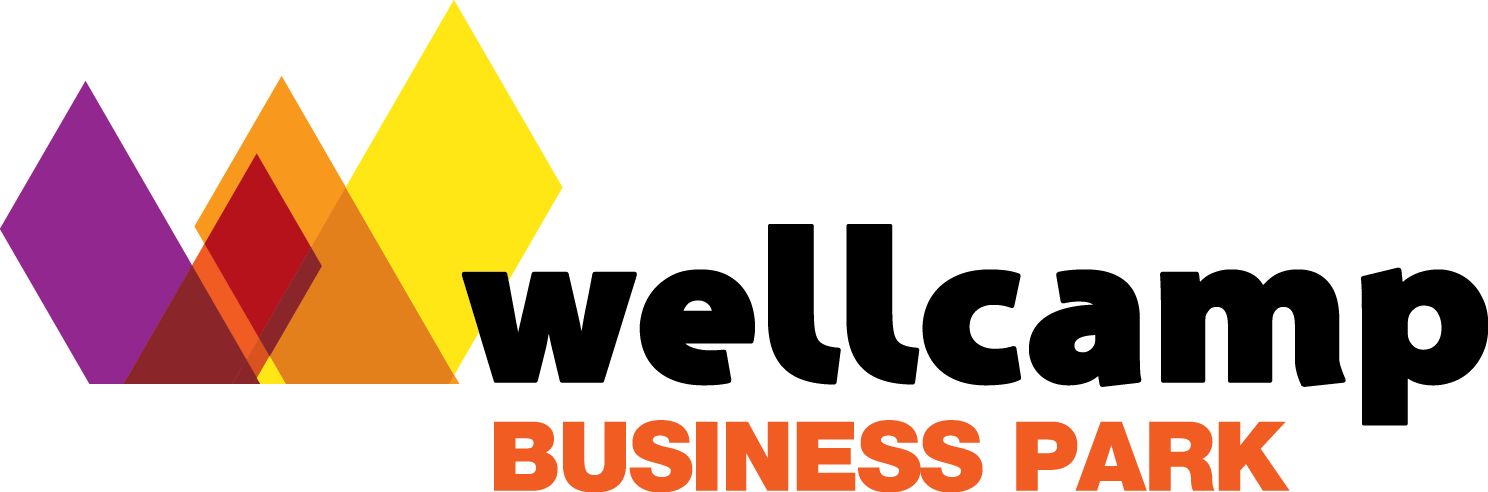 Drinking Water Annual Report SPID: This report has been prepared in accordance with the Drinking Water Quality Management Plan Report Guidance Note. Table of contents1	Introduction	12	Summary of scheme/s operated	23	DWQMP implementation	34	erification monitoring - water quality information and summary	55	Incidents reported to the regulator	76	Customer complaints	87	DWQMP review outcomes	98	DWQMP audit findings	11Table of tablesTable  – Risk management improvement program implementation status	4Table  – Drinking water quality performance - verification monitoring	5Table . coli compliance with annual value	6Table  – Incidents reported to the regulator	7Table – Example:  customer complaints about water quality	8Table – DWQMP review outcomes	9Table – DWQMP audit findings and status	12Introduction Summary of scheme/s operated WBP receives drinking water from the Toowoomba Regional Council (TRC) bulk supply water main network. This water comes from TRC’s raw water storage reservoirs before being treated at Mt Kynoch water treatment plant. From Mt Kynoch the water is sent through the water main to a relatively new 8ML reservoir on Toowoomba-Cecil Plains Road/O’Mara’s Road, Charlton.Drinking water for WBP is supplied from the Wellcamp Business Park’s water main. Currently it enters the site through a 150mm trunk main and is distributed via the 150mm distribution network.Drinking water is supplied to the Wellcamp Airport terminal and to properties within the Business Park off the trunk main network.With expected growth of WBP a storage reservoir will be installed on-site. This will help to supply the correct water pressure to the site for firefighting purposes. The underground pipe network will also expand from 13 km to a finished total of 14.6 km.The water main network within WBP is now over seven () years old. DWQMP implementation The actions undertaken to implement the DWQMP are summarised below. The actions undertaken to implement the risk management improvement program are discussed in Table 2. Table  – Risk management improvement program implementation status  erification monitoring - water quality information and summaryThis section discusses the compliance with the water quality criteria. Table  – Drinking water quality performance - verification monitoring  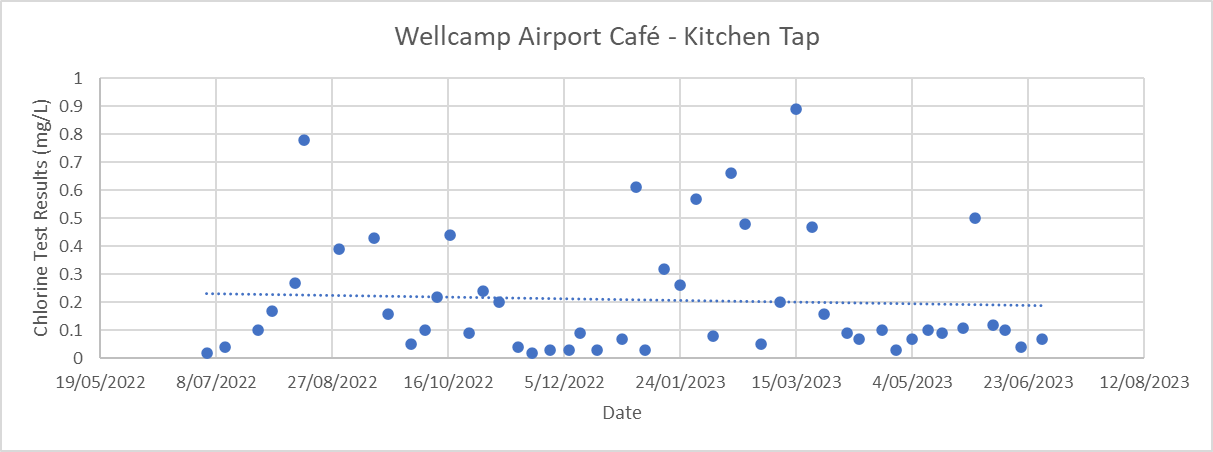 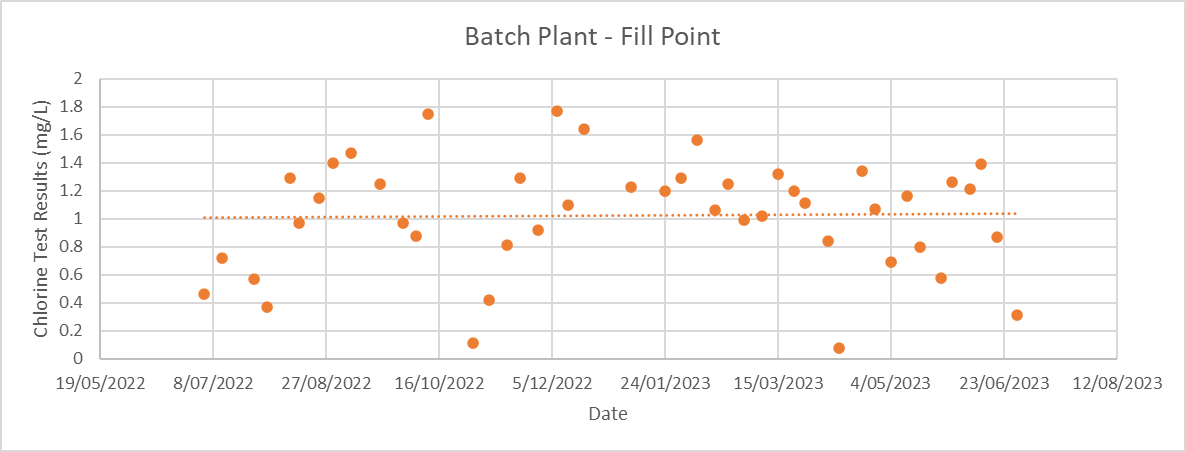 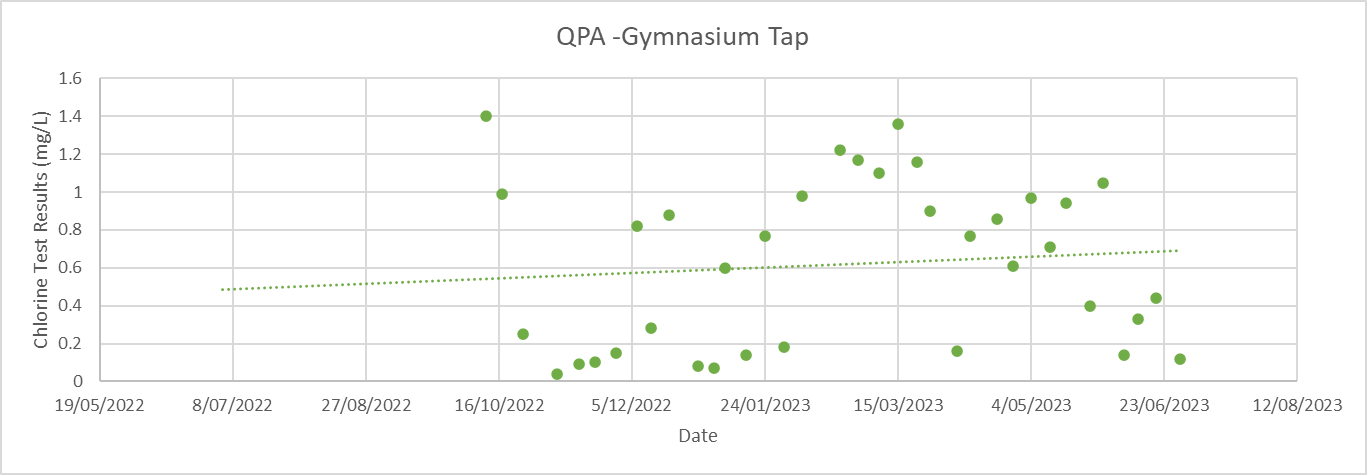 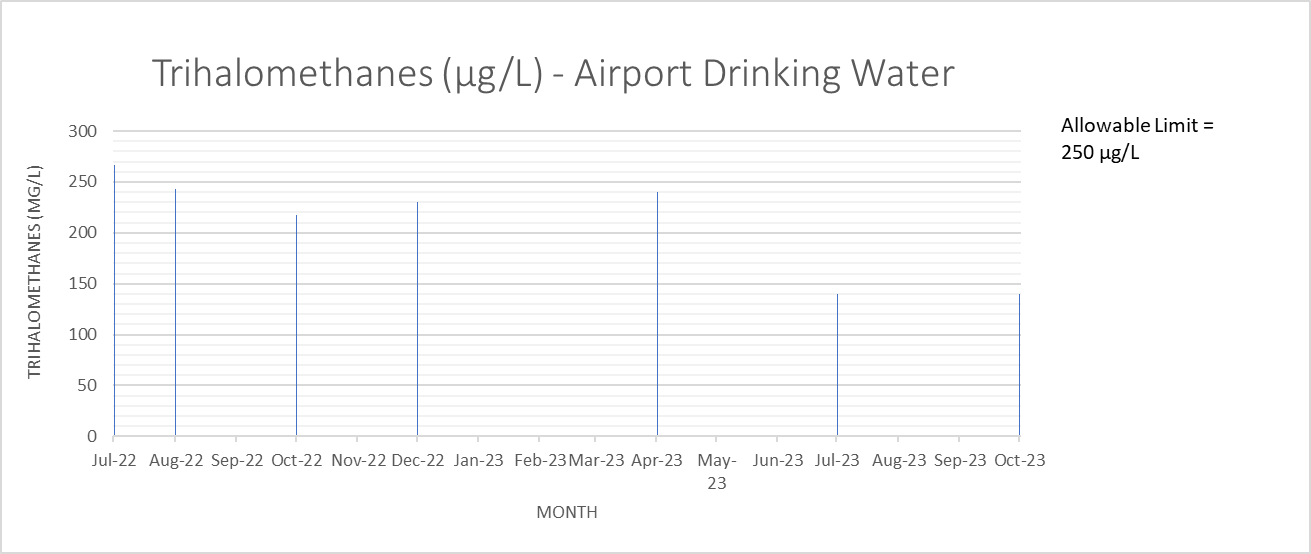 Table . coli compliance with annual value  Incidents reported to the  The incidents reported to the regulator and management actions undertaken over the financial year are provided in this section. Table – Incidents reported to the regulatorCustomer complaints This section discusses details of any complaints received about the drinking water serviceRefer to section 2.3.6 in the Guidance Note. Table – Example:  customer complaints about water qualityDWQMP review outcomesWellcamp Business Park conducted a site-specific risk assessment with the assistance of an external provider on the 11th February 2021, the replacement of the risk assessment within the DWQMP initiated a wider review of related aspects of the DWQMP. The review of the DWQMP was completed on the 9th March 2021, with the DWQMP then finalised, and the amended plan submitted to the Regulator on 18th March 2021. Table – DWQMP review outcomes Review Date: /0/202DWQMP audit findingsThe audit findings and any recommendations and/or opportunities for improvement (OFI), including how these were actioned are discussed below. The actions undertaken to address the audit recommendations are outlined in Table 8. Table – DWQMP audit findings and status Scheme nameRefComponentImprovement actionsTarget dateActions taken to dateStatus and revised target dateResponsible Officer / PositionScheme nameParameterNo. of samples required to be collected (as per the approved DWQMP)No. of samples actually collected and testedWater quality criteria (i.e., ADWG health guideline value)No. of non-compliant samples CommentsWBP1 per monthLess than 1 /100ml0WBPFree Chlorine per weekSites sampled are weekly at the Airport Terminal and randomly at () other site. Drinking water scheme: WELLCAMP BUSINESS PARK PTY LTD WELLCAMP BUSINESS PARK PTY LTD WELLCAMP BUSINESS PARK PTY LTD WELLCAMP BUSINESS PARK PTY LTD WELLCAMP BUSINESS PARK PTY LTD WELLCAMP BUSINESS PARK PTY LTD WELLCAMP BUSINESS PARK PTY LTD WELLCAMP BUSINESS PARK PTY LTD WELLCAMP BUSINESS PARK PTY LTD WELLCAMP BUSINESS PARK PTY LTD WELLCAMP BUSINESS PARK PTY LTD WELLCAMP BUSINESS PARK PTY LTDYear202 – 202202 – 202202 – 202202 – 202202 – 202202 – 202202 – 202202 – 202202 – 202202 – 202202 – 202202 – 202MonthJulyAugSeptOctNovDecJanFebMarAprMayJunNo. of samples collected1 1  11  1 1 1 1 1 1 1No. of samples collected in which E. coli is detected (i.e. a failure)0 00  00  0 0 0 00  0 0No. of samples collected in previous  period 12121212121212121212No. of failures for previous  period000000000000% of samples that comply 100.0%100.0%100.0%100.0%100.0%100.0%100.0%100.0%100.0%100.0%100.0%Compliance with 98% annual valueYES YES YES YES YES YES YES YES YES YES YES Incident dateScheme / location Parameter / issuePreventive actions SchemeHealth concernDirty waterTaste and odour OtherWBP000-Total000-Review componentFindingsOutcomesStatus of actions Responsible Officer / PositionService description No changesN/AN/AInfrastructure ManagerDetails of infrastructure No changesN/AN/AInfrastructure ManagerWater quality and catchment characteristics No changesN/AN/AInfrastructure ManagerRisk assessmentInfrastructure ManagerOperations and maintenance procedures No changesN/AN/AInfrastructure ManagerManagement of incidents and emergencies No changesN/AN/AInfrastructure ManagerRisk management improvement programThe risk management improvement program RMIP has been updatedInfrastructure ManagerService wide information managementImprovements across water sampling data managementEstablish a process:- to strengthen data filing inthe shared drive- to undertake regular dataevaluation, for example,transfer data from PDFsheets into an Excelspreadsheet for trending- for the review andapproval process ofDWQMP Annual ReportsInfrastructure ManagerOperational monitoring OccurringInfrastructure ManagerVerification monitoring No changesN/AInfrastructure ManagerItem Recommendation or OFI ActionStatus of actions Responsible Officer / Position 